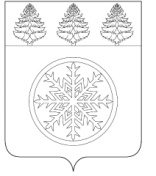 РОССИЙСКАЯ ФЕДЕРАЦИЯИРКУТСКАЯ ОБЛАСТЬконтрольно - счетная палатаЗиминского городского муниципального образованияИнформацияна отчет об исполнении бюджета Зиминского городского муниципального образования       за первое полугодие 2021 года.06 августа 2021 г.                                                                                                                            г. ЗимаИнформация Контрольно-счетной палаты Зиминского городского муниципального образования на отчет об исполнении бюджета Зиминского городского муниципального образования за первое полугодие 2021 года подготовлена  в соответствии с Бюджетным кодексом Российской Федерации, пунктом 9 части 2 статьи 9 Федерального закона от 07.02.2011 № 6-ФЗ «Об общих принципах организации и деятельности контрольно-счетных органов субъектов Российской Федерации и муниципальных образований»,  пунктом 9 части 1 статьи 8 Положения о Контрольно-счетной палате Зиминского городского муниципального образования, утвержденного решением Думы Зиминского городского муниципального образования от 26.01.2012 № 281 (с учетом изменений), Планом деятельности Контрольно-счетной палаты Зиминского городского муниципального образования на 2021 год.Достоверность бюджетной отчетности. 	В соответствии со ст. 35 Положения о бюджетном процессе в Зиминском городском муниципальном образовании в Контрольно-счетную палату Зиминского городского муниципального образования (далее - Контрольно-счетная палата) Администрацией Зиминского городского муниципального образования (далее - Администрация) представлен отчет об исполнении бюджета Зиминского городского муниципального образования за первое полугодие 2021 года (далее - Отчет).Отчет об исполнении бюджета Зиминского городского муниципального образования за первое полугодие 2021 года, утвержденный постановлением администрации Зиминского городского муниципального образования от 28.07.2021 г. № 626, согласно требованиям п. 5 ст. 264.2 Бюджетного Кодекса Российской Федерации (далее – БК РФ) отчет об исполнении местного бюджета за первый квартал, полугодие и девять месяцев текущего финансового года утверждается местной администрацией и направляется в соответствующий законодательный (представительный) орган и созданный им орган государственного (муниципального) финансового контроля. Включенные в Отчет, утвержденный постановлением Администрации от 28.07.2021 № 626 «Об утверждении отчета об исполнении бюджета Зиминского городского муниципального образования за 1 полугодие 2021 года», данные соответствуют показателям отчета об исполнении местного бюджета по форме, установленной Министерством финансов Российской Федерации (ф. 0503317, утвержденная приказом Минфина России от 28.12.2010 № 191н).Проведен анализ показателей, характеризующих исполнение местного бюджета за 1 полугодие 2021 года. Общая характеристика бюджета Бюджет Зиминского городского муниципального образования на 2021 год утвержден в первоначальном варианте решением Думы Зиминского городского муниципального образования от 24.12.2020 № 105 «О бюджете Зиминского городского муниципального образования на 2021 год и на плановый период 2022 и 2023 годов» по доходам в сумме 1230966,5 тыс. рублей и по расходам в сумме 1250066,5 тыс. рублей, с прогнозируемым дефицитом местного бюджета по в сумме 19100 тыс. рублей.В анализируемом периоде основные параметры местного бюджета изменялись 3 раза в соответствии с решениями Думы Зиминского городского муниципального образования от 25.02.2021 № 115, от 15.04.2021 № 126, от 24.06.2021 № 140 «О бюджете Зиминского городского муниципального образования на 2021 год и на плановый период 2022 и 2023 годов». Общий анализ изменений основных характеристик местного бюджета на 2021 год приведен в таблице:В результате внесенных изменений основные утвержденные параметры местного бюджета на 01.07.2021 года составили: по доходам в сумме 1433233,6 тыс. рублей, по расходам в сумме 1452333,6 тыс. рублей, дефицит бюджета в сумме 19100 тыс. рублей. Таким образом, утвержденные плановые назначения по доходам в течение первого полугодия 2021 года увеличились на 202267,1 тыс. рублей и по расходам - на 202267,1 тыс. рублей, соответственно, общий дефицит местного бюджета остался на прежнем уровне в сумме 19100 тыс. рублей.Сводной бюджетной росписью бюджета Зиминского городского муниципального образования на 2021 год с учетом изменений по состоянию на 01.07.2021 года утверждены бюджетные ассигнования по расходам в сумме 1452331,4 тыс. рублей. Отклонение показателей сводной бюджетной росписи местного бюджета на 2021 год с учетом изменений по состоянию на 01.07.2021 года от показателей, утвержденных решением Думы Зиминского городского муниципального образования от 24.12.2020 № 105 «О бюджете Зиминского городского муниципального образования на 2021 год и на плановый период 2022 и 2023 годов» (с учетом изменений), сложилось по расходам в сумме 2,2 тыс. рублей. Показатели сводной бюджетной росписи изменены в соответствии с решениями начальника Управления  по финансам и налогам администрации Зиминского городского муниципального образования, установленным ст. 217 Бюджетного кодекса Российской Федерации (согласно полученных уведомлений о предоставлении субсидий, субвенций, иных межбюджетных трансфертов, имеющих целевое назначение и средства резервного фонда).По итогам 1 полугодие 2021 года бюджет Зиминского городского муниципального образования исполнен: тыс. рублейФактическое исполнение местного бюджета за 1 полугодие 2021 года составило: по  доходам в размере 705395,2 тыс. рублей  (49 %  уточненного  плана);  по расходам – 699296,6  тыс. рублей (48 %  уточненного плана сводной бюджетной росписи). Бюджет  муниципального образования за 1 полугодие 2021 года исполнен с профицитом в сумме  6098,6  тыс. рублей.Анализ исполнения доходов бюджета Зиминского городского муниципального образования за 1 полугодие  2021 года.По сравнению с соответствующим уровнем прошлого года, доходы увеличились на 133202,7 тыс. рублей, или на 23,3 %. В структуре доходов бюджета удельный вес налоговых и неналоговых доходов (далее – собственных доходов) составил 15,0 %. На долю безвозмездных поступлений приходится 85,0 %. Структура исполнение местного бюджета по доходам на 1 июля 2021 года представлена в диаграмме:Исполнение доходной части бюджета является одним из основных показателей финансового состояния бюджета Зиминского городского муниципального образования.  Администрирование доходов местного бюджета, осуществляли шесть администратора доходов: Управление по финансам и налогам администрации Зиминского городского муниципального образования; Администрация Зиминского городского муниципального образования; Комитет по образованию администрации Зиминского городского муниципального образования; «Управление по развитию культурной сферы и библиотечного обслуживания» Зиминского городского муниципального образования; Комитет имущественных отношений, архитектуры и градостроительства администрации Зиминского городского муниципального образования; Комитет жилищно-коммунального  хозяйства, транспорта и связи Зиминского городского муниципального образования.Доходы местного бюджета за 1 полугодие 2021 года сформированы за счет налоговых и неналоговых доходов, а также за счет финансовой помощи из областного бюджета.Исполнение по доходным источникам местного бюджета за 1 полугодие 2021 годатыс. руб.В абсолютном выражении поступления в местный бюджет по доходам Налоговые и неналоговые платежи за первое полугодие 2021 год составили 104267,6 тыс. рублей, или  51% годовых плановых назначений из них: Налоговые доходы - 98130,3 тыс. рублей; Неналоговые доходы - 6137,3 тыс. рублей.  К соответствующему периоду 2020 года увеличение поступлений доходов составило 15%. Основным налогом, сформировавшим доходную часть бюджета за первое полугодие  2021 года,  как и в предыдущем отчетном периоде,  являются налог на доходы физических лиц. На его долю приходится 94 % поступивших налоговых доходов.Налог на доходы физических лиц  (НДФЛ) поступил в бюджет в сумме 68502,6 тыс. рублей, годовые плановые назначения исполнены на 50 %. Доля НДФЛ в налоговых доходах составила 70%. К соответствующему периоду 2020 года поступления увеличились на 4322,0 тыс. рублей.Акцизы по подакцизным товарам (продукции), производимым на территории Российской Федерации за первое полугодие 2021 года исполнены на 47% годового плана, в структуре налоговых доходов их доля составляет 6,4 %. В целом поступления акцизов составили  6139,4  тыс. рублей. По сравнению с уровнем  аналогичного периода  2020 года  поступления акцизных платежей снизилось на 13 %, или на 720,4 тыс. рублей.Налоги на совокупный доход поступил в сумме 15638,8 тыс. рублей, годовые плановые назначения исполнены на 69 %, из них: налог, взимаемый в связи с применением упрощенной системы налогообложения – 9685,1 тыс. рублей; единый налог на вмененный доход для отдельных видов деятельности – 2540,7 тыс. рублей; единый сельскохозяйственный налог – 16,4 тыс. рублей; Налог, взимаемый в связи с применением патентной системы налогообложения – 3396,6 тыс. рублей. Удельный вес данной подгруппы доходов в структуре налоговых доходов составляет 16%.  Согласно бюджетному законодательству только два налога — земельный и налог на имущество физических лиц зачисляются в местные бюджеты по нормативу 100 %. Их доля в доходах местного бюджета все еще остается незначительной. Удельный вес поступлений от земельного налога и от налога на имущество физических лиц в налоговых доходах составляет 5 % (на имущество физических лиц 651,6 тыс. рублей, земельный налог 4288,2 тыс. рублей за первое полугодие 2021 года). Реальную картину можно будет увидеть при проведении внешней проверки отчета об исполнении местного бюджета за 2021 год.Государственная пошлина  за первое полугодие  2021 года поступила в бюджет в сумме 2909,7  тыс. рублей, или 43 % утвержденного годового объема. Неналоговые доходы бюджета.Неналоговые доходы  за  первое полугодие  2021 года исполнены в сумме 6137,3 тыс. рублей, что составляет 57 % годовых плановых назначений.  По сравнению с соответствующим уровнем прошлого года поступления уменьшились на 7%. Наибольший удельный вес по группе неналоговых доходов занимают доходы от использования имущества, находящегося в государственной и муниципальной собственности (73 %). На долю доходов от использования имущества, находящегося в государственной и муниципальной собственности, в объеме неналоговых доходов приходится 73%. Кассовое исполнение по данному доходному источнику составило 4473,8 тыс. рублей, или 57 % утвержденного годового плана. Объем поступлений в бюджет доходов, получаемых в виде арендной платы за земельные участки, государственная собственность на которые не разграничена и которые расположены в границах городских округов, а также средства от продажи права на заключение договоров аренды указанных земельных участков составил 3360,0 тыс. рублей.  Доходы от сдачи в аренду имущества, находящегося в оперативном управлении органов управления городских округов и созданных ими учреждений (за исключением имущества муниципальных бюджетных и автономных учреждений) поступили в сумме 854,7   тыс. рублей, или 28 % годовых плановых назначений. Прочие доходы от использования имущества и прав, находящихся в государственной и муниципальной собственности (за исключением имущества бюджетных и автономных учреждений, а также имущества государственных и муниципальных унитарных предприятий, в том числе казенных) поступили в сумме 259,1 тыс. рублей. Платежи при пользовании природными ресурсами (негативное воздействие на окружающую среду) Поступления сложились в сумме (-) 71,2 тыс. рублей, или (-) 89 %  плановых назначений. Доходы от продажи материальных и нематериальных активов составили 704,4 тыс. рублей, или 60 % утвержденного годового плана. К аналогичному периоду прошлого года, поступления уменьшились на 466,6 тыс. рублей. За первое полугодие 2021 года доходы от оказания платных услуг (работ) и компенсации затраты государства составили 315,7 тыс. рублей.Поступления от денежных взысканий (штрафов) составили 661,9 тыс. рублей, или  60% утвержденных плановых назначений. Темп снижения к 2020 году составил  39,8 %. Безвозмездные поступления.За  первое полугодие 2021 года кассовое исполнение безвозмездных поступлений составило 601127,6 тыс. рублей, или 49 % утвержденных годовых назначений. По сравнению с аналогичным периодом 2020 года общий объем   безвозмездных поступлений увеличился  на 119758,4 тыс.  рублей. Наибольший объем в структуре безвозмездных поступлений  – 64 % занимают  субвенции. Объем полученных субвенций за  первое полугодие  2021 года составляет 336950,5 тыс. рублей, или  62 % плановых назначений и 108 % к уровню аналогичного периода 2020 года.Дотации  поступили в бюджет в сумме 87027,8 тыс. рублей, или  64 % годового плана, что на 18 %, или на 12465,3  тыс. рублей выше уровня прошлого года.Субсидии поступили в бюджет в сумме 165050,2 тыс. рублей, или 31 % утвержденных назначений.В отчетном периоде возвращены неиспользованные остатки субсидий и субвенций прошлых лет в сумме 1943,8 тыс. рублей.Структура поступлений доходов в местный бюджет за 1полугодие 2021 года представлена в диаграмме.	Таким образом, из представленных данных видно, что в доходах местного бюджета доля собственных доходов значительно меньше доли финансовой безвозмездной помощи вышестоящего бюджета.Следует отметить высокую степень зависимости местного бюджета от поступлений из федерального и областного бюджета. Недоимка по налогам и сборам. Согласно данным Управления по финансам и налогам администрации Зиминского городского муниципального образования по состоянию на 01.01.2021 года общая задолженность по налоговым платежам в местный бюджет по основным доходным источникам составила  19303,0  тыс. рублей, в т. ч. по налогу на доходы физических лиц  в сумме 7459,0 тыс. рублей; по земельному налогу с физических лиц в сумме 5187,0 тыс. рублей, налогу на имущество физических лиц в сумме 5517,0 тыс. рублей. Согласно представленному анализу задолженности по платежам в доле местного бюджета, общая сумма задолженности по уплате налогов и сборов, на 01.01.2020 года составляла 17702,0  тыс. рублей. В сравнении с началом года общая сумма задолженности увеличилась на 1601,0 тыс. рублей или на 9%. По состоянию на 1 июля 2021 года недоимка по налоговым платежам, подлежащим зачислению в бюджет Зиминского городского муниципального образования увеличилась на 623 тыс. рублей (3,5%) относительно данных на начало года и составила 19926 тыс. рублей.Контрольно-счетная палата отмечает, что поступление недоимки является существенным потенциальным резервом увеличения налоговых доходов местного бюджета. Анализ исполнения расходов бюджета Согласно данным отчета по состоянию на 01 июля 2021 года исполнение по расходам составило 699296,6 тыс. рублей или 48 % от общей суммы утвержденных годовых бюджетных назначений, что выше аналогичного периода прошлого года на 134376,6 тыс. рублей. Расходы на образование, социальную политику, культуру и кинематографию, физическую культуру и спорт, здравоохранение составили 81,9 % всех расходов. Низкий уровень исполнения сложился по следующим разделам: - «Национальная экономика» в сумме 10783,3 тыс. рублей или 13,0 % от общей суммы утвержденных годовых бюджетных назначений, - «Жилищно-коммунальное хозяйство» в сумме 38406,2 тыс. рублей или 18 % от общей суммы утвержденных годовых бюджетных назначений, - «Охрана окружающей среды» в сумме 10771,0 тыс. рублей или 39 % от общей суммы утвержденных годовых бюджетных назначений.Расходы бюджета по разделам «Образование», «Культура, кинематография», «Здравоохранение», «Социальная политика», «Физическая культура и спорт» осуществлены в первом полугодии 2021 года в объемах, составляющих от 51% до 67 % утвержденных годовых бюджетных назначений, что в целом выше аналогичных показателей исполнения предыдущих лет.Также в анализируемом периоде производилось перераспределение бюджетных ассигнований расходной части бюджета между отдельными бюджетополучателями и кодами бюджетной классификации, не приводящее к изменениям общего объема расходов.Резервный фонд.       	Согласно п. 3 ст. 81 БК РФ резервный фонд в бюджете на 2021 год не превысил максимальный размер (3% от утвержденных расходов бюджета). На 2021 год размер резервного фонда Администрации Зиминского городского муниципального образования первоначально установлен в сумме 100,0 тыс. рублей; изменения в размер резервного фонда  на отчетную дату не вносились.В 1 полугодие 2021 года постановлений Администрации Зиминского городского муниципального образования о  возникновении  чрезвычайных ситуаций  и о расходовании средств резервного фонда не издавались. Кассовые расходы  по данному направлению не производились, что подтверждается Отчетом об исполнении бюджета на 01.07.2021 (ф. 0503317) строка 200 раздела «Расходы бюджета»).Муниципальный долг.	Согласно информации о долговых обязательствах Зиминского городского муниципального образования, отраженных в муниципальной долговой книге, по состоянию на 01.01.2021 муниципальный долг составлял 12933,1 тыс. рублей, по состоянию на 01.07.2021 составил 11733,1 тыс. рублей.Анализ источников финансирования дефицита местного бюджета. Дефицит местного бюджета по отчету (ф.0503317) по разделу 3 «Источники финансирования дефицита бюджета) по графе 4 «Утвержденные бюджетные назначения»  отражен в сумме 19100 тыс.  рублей, что  соответствует решению Думы Зиминского городского муниципального образования от 24.06.2021 № 140.      	Бюджет Зиминского городского муниципального образования за 1 полугодие 2021 года исполнен с профицитом в сумме 6098,6 тыс. рублей. По состоянию на 01.07.2021 года обязательства по муниципальным гарантиям отсутствуют.Состояние  кредиторской задолженности.Сведения по кредиторской задолженности.Следует отметить, что по состоянию на 01.01.2021 года просроченная кредиторская задолженность составляла 64704,1 тыс. рублей (в т.ч. по коммунальным услугам в сумме 6980,4 тыс. рублей) (ф. 0503369), или 5,0 % от кассовых расходов за 2020 год. Просроченная кредиторская задолженность по состоянию на 01.07.2021 года просроченная кредиторская задолженность составляет  в сумме 78069,5 тыс. рублей в т.ч. по коммунальным услугам по состоянию на 01.07.2021 года в сумме 32710,2 тыс. рублей кредиторская задолженность увеличилась на 13365,4 тыс. рублей (рост задолженности в основном произошел за не своевременно оплаты коммунальных услуг).в рубляхЗадолженность по исполнению судебных актов по искам к Зиминскому городскому муниципальному образованию по состоянию на 01.01.2021 г. составляет 16578,4 тыс. рублей, по состоянию на 01.07.2021 года  - 20149,1 тыс. рублей.В расходах на 2021 год и на плановый период 2022 - 2023 годов, не предусмотрены средства на погашение кредиторской задолженности, что создает определенные риски в ее погашении. Выводы и предложения: Отчет об исполнении бюджета Зиминского городского муниципального образования за 1 полугодие 2021 года направлен в Контрольно-счетную палату в соответствии п. 5 статьи 264.2  БК РФ.В ходе исполнения бюджета  за 1 полугодие 2021 года  в установленном порядке приняты изменения и дополнения, необходимость внесения которых была обоснована Управлением по финансам и налогам администрации ЗГМО,  при принятии их Думой Зиминского городского муниципального образования.Бюджет Зиминского городского муниципального образования составляется и утверждается сроком на три года - очередной финансовый и плановый период.Первоначально бюджет Зиминского городского муниципального образования на 2021 год и на плановый период 2022 - 2023 годов был утвержден: - общий объем доходов местного бюджета в сумме 1230966,5 тыс. рублей, в том числе объем межбюджетных трансфертов, получаемых из других бюджетов бюджетной системы Российской Федерации в сумме 1039966,5 тыс. рублей;- общий объем расходов местного бюджета в сумме 1250066,5 тыс. рублей; - размер дефицита местного бюджета в сумме 19100 тыс. рублей.В утвержденный бюджет с января по июнь 2021 года вносились изменения, таким образом, бюджет Зиминского городского муниципального образования на 2021 год после внесенных изменений составил по доходам 1433233,6 тыс. рублей, в том числе объем межбюджетных трансфертов, получаемых из других бюджетов бюджетной системы Российской Федерации в сумме 1227149,4 тыс. рублей, по расходам 1452333,6 тыс. рублей, дефицит в сумме 19100 тыс. рублей на прежнем уровне.В соответствии со ст. 92.1 БК РФ размер дефицита местного бюджета не должен превышать 10% объема доходов местного бюджета без учета утвержденного объема безвозмездных поступлений из других бюджетов бюджетной системы Российской Федерации. Дефицит местного бюджета установлен в размере 9,3 % от доходов бюджета без учета финансовой помощи из других бюджетов бюджетной системы Российской Федерации, соответствует ст. 92.1 БК РФ (абзац 3 п. 3 ст. 92.1).Согласно данным Отчета об исполнении бюджета за 1 полугодие 2021 г. бюджет по доходам исполнен на 01.07.2020 г. в размере 705395,2 тыс. рублей, по расходам исполнение составило 699296,6 тыс. рублей или 48 % к утвержденным назначениям годовым назначений сводной бюджетной росписи 2021 года.По данным Отчета об исполнении бюджета за 1 полугодие 2021 года бюджет исполнен с профицитом в сумме (+) 6098,6 тыс. рублей. Анализ основных параметров местного бюджета свидетельствует о наличии рисков в сбалансированности бюджета Зиминского городского муниципального образования на 2021 год и плановый период 2022 и 2023 годов.С целью повышения доходного потенциала бюджета Зиминского городского муниципального образования и повышения эффективности использования бюджетных средств целесообразно активизировать работу по погашению имеющейся недоимки, используя все законные механизмы.Направить заключение Контрольно-счетной палаты  на отчет об исполнении бюджета Зиминского городского муниципального образования за 1 полугодие 2021 года председателю Думы Зиминского городского муниципального образования.Председатель                                                                                                        О.А. ГолубцоваНаименование показателяУтверждено решением городской Думыот 24.12.2020 №105Утвержденные бюджетные назначения решением городской Думы от 24.12.2020 №105 (в редакции от 24.06.2021 № 140) Утвержденные бюджетные ассигнования согласно сводной бюджетной росписи по состоянию на 01.07.2020г. (с учетом изменений) Отклонения бюджетных назначений: (-) уменьшение, (+) увеличениеТемпы прироста (снижения), % Доходы в т.ч.1230966,51433233,6х(+) 202267,116,4налоговые и неналоговые доходы191000,0206084,2х(+) 15084,27,9безвозмездные поступления1039966,51227149,4х(+) 187182,918Расходы1250066,51452333,61452331,4(+) 202267,116,2Дефицит (-), профицит (+)(-)19100(-)19100х00Наименование показателяУтверждено на 2021решение городской Думыот 24.12.2020 №105Уточненные назначения на 2021 решение городской Думыот 24.06.2021 №140По отчету плановые назначения бюджета на 01.07.2021(ф. 0503317)По отчету по исполнению бюджета на 01.07.2021(ф. 0503317)Исполнено за1 полугодие 2020 годаДоходы в т.ч.1230966,51433233,61433231,4705395,2572192,5налоговые и неналоговые доходы191000,0206084,2206084,2104267,690823,3безвозмездные поступления1039966,51227149,41227147,2601127,6481369,2Расходы1250066,51452333,61452331,4699296,6564920,0Дефицит (-), профицит (+)(-)19100(-)19100(-)19100(+)6098,6(+) 7272,5Виды доходовИсполнение за 1 полугодие 2020 годаБюджет (уточненный) на 2021 год(Ф. 0503317)Исполнение за 1 полугодие2021 года(Ф. 0503317)% исполнения к плану года(Ф. 0503317)Налоговые и неналоговые доходы, всего 90823,3206084,2104267,651%в т.ч. налоговые доходы84226,7195382,898130,350%из них:Налог на доходы физических лиц64180,6138300,068502,650%Акцизы по подакцизным товарам (продукции), производимым на территории Российской Федерации5419,013050,26139,447%Налоги на совокупный доход10708,822782,615638,869%Налоги на имущество в т.ч.1031,614550,04939,834%Налог на имущество физических лиц-2737,13000,0651,622%Земельный налог3768,711550,04288,237%Госпошлина2886,76700,02909,743%неналоговые доходы6596,610701,46137,357,0из них:Доходы от использования имущества, находящегося в государственной и муниципальной собственности4763,97900,04473,857%Платежи при пользовании природными ресурсами342,080,4-71,2-89%Доходы от оказания платных услуг105,1400,0315,779%Доходы от продажи материальных и нематериальных активов968,71171,0704,460%Штрафы, санкции, возмещение ущерба403,01100,0661,960%Прочие неналоговые доходы13,950,052,7105%Задолженность на 01.01.2021Задолженность муниципальных казенных учреждений на 01.07.2021Задолженность муниципальных бюджетных (автономных) учреждений на 01.07.2021Итого задолженность на 01.07.2021Задолженность на 01.01.2021Задолженность муниципальных казенных учреждений на 01.07.2021Задолженность муниципальных бюджетных (автономных) учреждений на 01.07.2021Итого задолженность на 01.07.2021Задолженность на 01.01.2021Задолженность муниципальных казенных учреждений на 01.07.2021Задолженность муниципальных бюджетных (автономных) учреждений на 01.07.2021Итого задолженность на 01.07.2021Задолженность на 01.01.2021Задолженность муниципальных казенных учреждений на 01.07.2021Задолженность муниципальных бюджетных (автономных) учреждений на 01.07.2021Итого задолженность на 01.07.2021НаименованиеЗадолженность на 01.01.2021Задолженность муниципальных казенных учреждений на 01.07.2021Задолженность муниципальных бюджетных (автономных) учреждений на 01.07.2021Итого задолженность на 01.07.2021Задолженность на 01.01.2021Задолженность муниципальных казенных учреждений на 01.07.2021Задолженность муниципальных бюджетных (автономных) учреждений на 01.07.2021Итого задолженность на 01.07.2021Всего64 704 064,6923643561,3554425917,9578069479,30Оплата труда, КВР 111,121,611,612,621,6220,000,000,000,00Начисления на оплату труда, КВР 119,129,611,612,621,6220,000,000,000,00Пособия по социальной помощи населению, КВР 311,312,3130,000,000,000,00Коммунальные услуги6 980 400,001315942,6831394265,5332710208,21Арендная плата за пользование имуществом105 018,6421487,2783531,37105018,64Приобретение топлива для обеспечения деятельности муниципальных учреждений (без учета ГСМ)0,000,000,000,00Приобретение ГСМ для подвоза учащихся в общеобразовательных организациях0,000,000,000,00Оплата организациям и (или) физ.лицам по договору ГПХ за услуги учреждениям культуры (аутсорсинг)0,000,000,000,00Уплата налога на имущество организаций и земельного налога, КВР 851,611,612,621,6220,000,000,000,00Доходы0,000,000,000,00Иные расходы57 618 646,0522306131,4022948121,0545254252,45